H.A.R.T.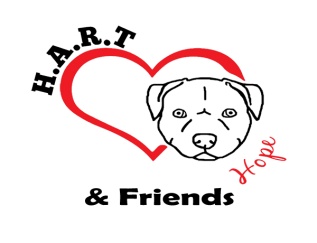 Billing InformationName: _________________________________ Phone: ______________________Address: _________________________________________                    _________________________________________ Personal/Business Check Mailed To:   H.A.R.T.(Include the Completed Order Form)                                                                                      P.O. Box 2486                                                                                      Wauchula, FL 33873 Credit/Debit Card: Name on Card: _____________________________________                                                            Number: _____________________________________                                                     Expiration: ___________________  CVV: _____________ Credit/Debit Card Over The Phone:Call (863) 781-2045  hart_team@yahoo.com PayPal Payments-Please use the “Pay Now” Button on the website.The Order Form can be sent with the Payment or separate. We cannot begin processing your order until we receive both the Payment and the Order Form.Shipping InformationName: _________________________________ Phone: ______________________Address: _________________________________________                    _________________________________________E-Mail: _________________________________________Shipping RatesIf you are ordering more than 10 T-Shirts please contact us prior to ordering for accurate Shipping Prices. Shipping and Processing times may vary, items usually arrive in 2-3 weeks.United States (All 50) & Armed ForcesCanada InternationalCheck the box of the Tote Bag that you want to order. Currently these are the colors available. If you require a custom color, please send us an email at hart_team@yahoo.com and state which color you are interested in. Colors may vary due to differences in monitor and camera settings.Cotton canvas5-oz.1”w x 14”h x 14½”L10”w x 10”h approx. imprint area5½“ diameter max. embroidery area26-inch shoulder straps1-23-56-910-1213-1516-18$2.50$3.50$4.50$5.50$6.50$7.501-23-56-910-1213-1516-18$4.00$5.00$6.00$7.00$8.00$9.00123455$4.50$5.50$6.50$7.50$8.50$9.50TOTE BAGSNATURALQTYWith Neon Pink$15With Neon Green$15With Neon Pink Zebra$15With Neon Green Zebra$15With Leopard$15With Giraffe$15With Pink Camo$15